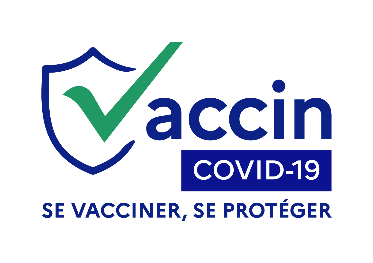 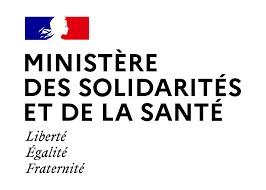 INFORMATION PRESSE Paris, le 11 juin 2021 Vaccination contre la Covid en France Au 11 juin 2021, plus de 43 500 000 d’injections ont été réalisées Données de vaccination du jour et cumulées Depuis le début de la campagne de vaccination en France, 29 831 488 personnes ont reçu au moins une injection (soit 44,5% de la population totale et 56,8% de la population majeure) et 13 722 706 personnes ont reçu deux injections (soit 20,5% de la population totale et 26,1% de la population majeure). 15 405 347 de personnes ont un schéma vaccinal complet. Comment prendre rendez-vous pour se faire vacciner ? Pour rappel, la prise de rendez-vous est possible : Via le site internet https://www.sante.fr/ ; Chez un pharmacien, un médecin de ville (médecin généraliste, médecin spécialiste, ou médecin du travail), une infirmière ou une sage-femme pour les vaccins AstraZeneca, Janssen et Moderna ;  Via les dispositifs locaux mis à disposition pour aider à la prise de rendez-vous ;  En cas de difficulté, via le numéro vert national (0 800 009 110) qui permet d’être redirigé vers le standard téléphonique d’un centre ou d’obtenir un accompagnement à la prise de rendez-vous. Afin d’accompagner spécifiquement les personnes de 65 ans et plus souhaitant être vaccinées et n’ayant pas encore pu prendre rendez-vous, différents dispositifs nationaux d’aller-vers sont désormais déployés : Une campagne d’appels sortants de l’Assurance maladie à destination des personnes de plus de 65 ans qui ne sont pas encore vaccinées ;  Un numéro coupe-file dédié : ce numéro est indiqué dans un SMS envoyé par l’Assurance maladie aux personnes de 65 ans et plus non vaccinées. Toute personne de 18 ans et plus peut désormais prendre rendez-vous. Des nouveaux créneaux seront mis en ligne chaque jour sur les plateformes dédiées. 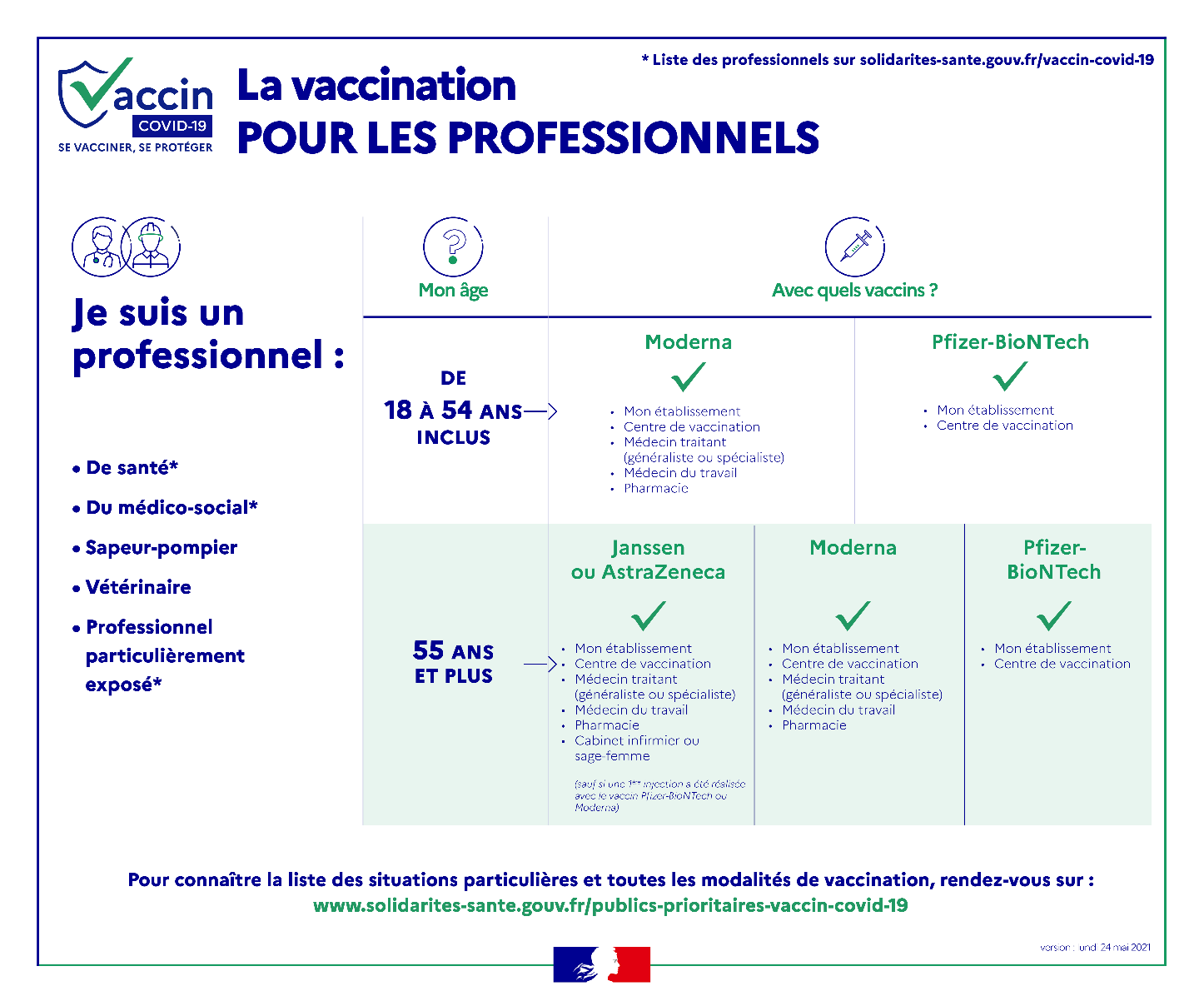 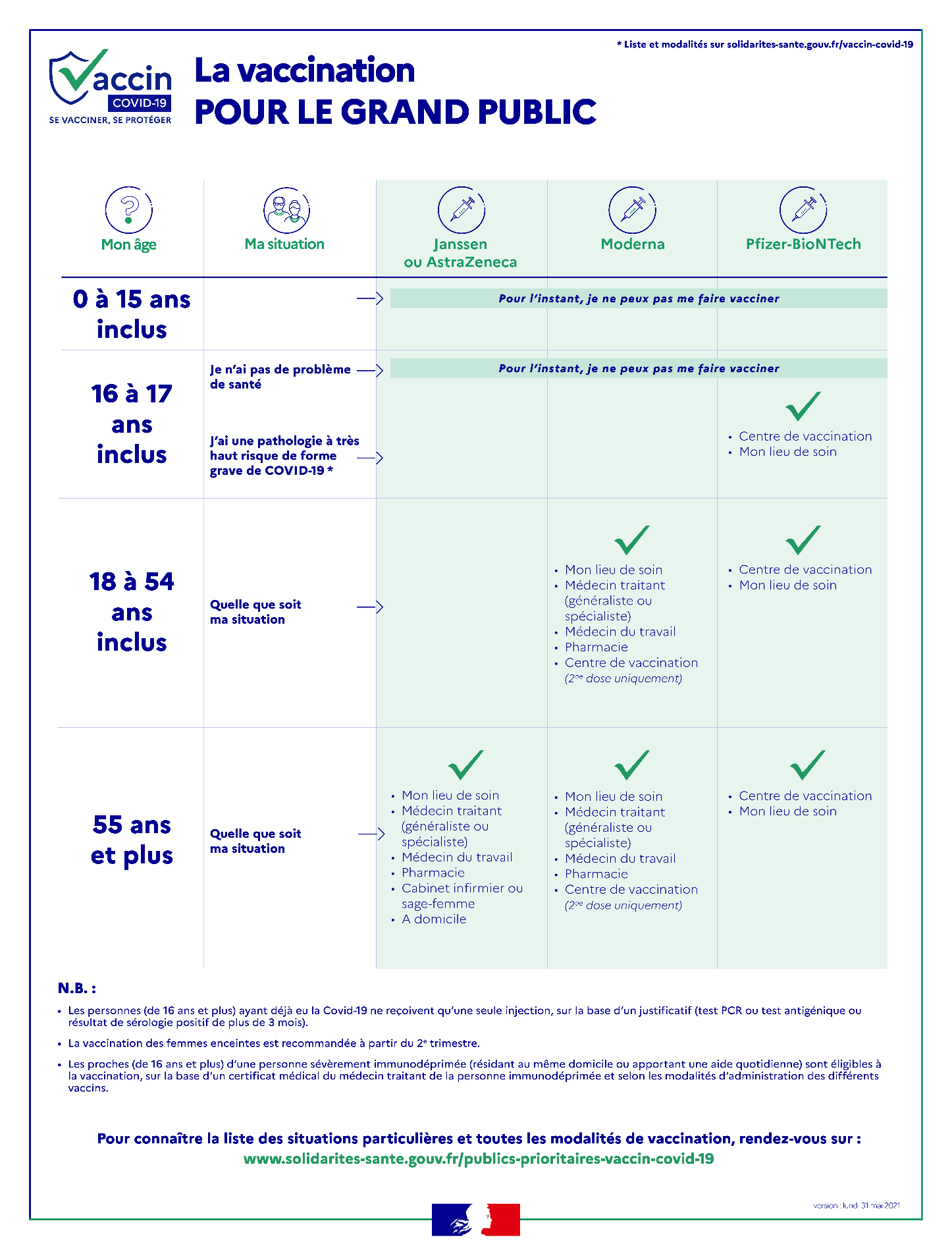 Contact presse : presse-dgs@sante.gouv.frDonnées provisoires  Injections des dernières 24 heures Cumul au mois de juin Cumul total (depuis le 27 décembre 2020) 1ères  injections 387 270 4 017 13029 831 488 2èmes injections 352 955 2 740 28613 722 706 Total                 740 225(dont 407 027 schémas vaccinaux complets)   6 757 41643 554 194 (dont 15 405 347 schémas vaccinaux complets)   De nouveaux professionnels sont habilités à vacciner depuis le 12 mai : Les masseurs kinésithérapeutes ; Les aides-soignants ; Les auxiliaires de puériculture ; Les ambulanciers ; Les détenteurs de la formation « premiers secours en équipe de niveau 2 (PSE2) », ce qui permettra d’inclure notamment les bénévoles de la sécurité civile ; Les étudiants en maïeutique. Pour lire le décret et connaître l’ensemble des nouveaux effecteurs : https://www.legifrance.gouv.fr/jorf/id/JORFTEXT000043492572  